Протоколсобрания жителей д.Юзимяново сельского поселения Саитбабинский сельсовет муниципального района Гафурийский район Республики Башкортостан Дата: “_07_”_июня__2016г.Председатель  _Латыпов Р.А.______Секретарь: _Губайдуллина Э.Р._________ Общая численность проживающих __360__ чел.Присутствовало: _62_ чел.,  Приглашенные: _Киекбаев Фуат Закиевич.- зам главы Администрации муниципального района Гафурийский район по строительству и жилищно-коммунального хозяйства, Исхаков Зуфар Фаргатович – консультант проектного центра (ПЦ), Латыпов Рамиль Ахтямович - глава сельского поселения Саитбабинский сельсовет муниципального района Гафурийский район, специалисты администрации  сельского поселения Саитбабинский сельсовет муниципального района Гафурийский район,  председатели общественных организаций, руководители учреждений.Повестка дняИнформация о реализации в Республике Башкортостан проектов развития общественной инфраструктуры, основанных на местных инициативах (Программе поддержке местных инициатив – ППМИ), и возможном участии в ней муниципального образования (далее – МО)О наиболее острых социально-экономических проблемах МО, связанных с социальной и экономической инфраструктурой и выборе проекта для участия в ППМИО софинансировании проекта ППМИ со стороны МО, населения и спонсоровВыборы инициативной группы для организации работ в рамках ППМИ. Слушали: Информацию о ППМИ и возможном участии в нем муниципального образования.Докладчик: Исхаков З.Ф.– консультант проектного центра (ПЦ)Добрый день уважаемые жители деревни Юзимяново. Очень радостно видеть вас сегодня в таком количестве. Что такое Программа поддержки местных инициатив (далее ППМИ)?1.ППМИ реализуется на всей территории РБ: все поселения могут участвовать в программе 2.Объем республиканской субсидии на ППМИ составляет 300 млн руб.3.От каждого поселения может быть подана только одна заявка. Заявка может предлагаться по объекту, находящемуся в собственности поселения или района. Софинансирование осуществляет соответствующий муниципальный бюджет  .4. Максимальный суммарный объем субсидии на одно поселение – 1 млн руб. Призываю вас принять участие на данном конкурсе. Отбор проекта будет проходить в августе этого года. Для того чтобы победить в конкурсе необходимо собрать максимум баллов. Уровень софинансирования проекта насчитывается по балльной шкале оценки проектов развития общественной инфраструктуры, основанных на местных инициативах,Уровень софинансирования проекта со стороны населения (минимальный уровень – 3%):а) в случае, если уровень софинансирования составляет менее 20% от объема запрашиваемой субсидии, количество начисляемых баллов вычисляется по формуле:B=(S-3%)/17*100,   где S – уровень софинансирования в процентах;б) в случае, если уровень софинансирования проекта составляет 20% и более, то начисляется 100 баллов.Уровень местного софинансирования является одним из критериев отбора проектов.Решение об уровне софинансирования населения принимается самим населением на общем собрании.Вклад населения и спонсоров может быть сделан также в форме материалов, неоплачиваемых работ, и пр. Но необходимо понять, что только в том случае если ваше сельское поседение победит в конкурсе, вы начинаете собирать деньги.Постановили: Принять к сведению информацию о ППМИ, посчитать целесообразным участие в ней муниципального образования. Слушали: О наиболее острых социально-экономических проблемах МО, связанных с социальной и экономической инфраструктурой.Докладчик: Латыпов Р.А. - глава сельского поселения Саитбабинский сельсовет муниципального района Гафурийский районУважаемые жители, нам необходимо выбрать первоочередную проблему деревни для участия в конкурсном отборе на получение средств для ее решения из бюджета Республики Башкортостан. Какие будут предложения?Выступили:Шарипкулов С.К.: В прошлом году не до конца огородили кладбищу. Предлагаю отремонтировать ограды кладбища.Аллабердина В.И.: Отремонтировать заборы кладбища надо и отремонтировать помещение для сельского клуба тоже надо, но для деревни, а также для средней школы нужна вода. Предлагаю обеспечить водоснабжением населенный пункт и школу.Рахматуллин К.: Правильно. В деревне водоснабжение плохое, везде течет, пожарные гидранты не работают, в школе воду из колодца берут. Предлагаю наладить водопроводные сети, вставить пожарные гидранты и обеспечить водой здании школы д.Юзимяново.Рахматуллина Т.Ф.: Централизованная вода в д.Юзимяново есть, но во время проведения водопроводных сетей не учтены некоторые улицы деревни и  особенно важный социальный объект – МОБУ ООШ д.Юзимяново. Предлагаю полностью обеспечить водой особенно важный социальный объект для д.Юзимяново школу при этом на много улучшится социально-бытовых условий МОБУ ООШ им. Г.Валиева д.Юзимяново.Латыпов Р.А.: Спасибо всем за предложения. Для ограждения кладбища мы выделим средства из программы благоустройства села, а для ремонта помещение для сельского клуба постараемся включить на следующий год в программу «Реальные дела».  Для участия в конкурсе остается предложение: Улучшение социально-бытовых условий МОБУ ООШ им. Г.Валиева д.Юзимяново.Предложение ставится на голосование.Голосовали: За- 62, Против - нет, Воздержались - нет.Решение принято.Постановили: Считать наиболее неотложной и важной задачей, связанной с муниципальной инфраструктурой социально значимого  объекта – улучшение социально-бытовых условий МОБУ ООШ им. Г.Валиева д.Юзимяново.Сумма субсидии 1000 000 руб. Принять участие в ППМИ с проектом по решению данной проблемы.3. Слушали: О софинансировании  проекта ППМИ со стороны местного сообщества (муниципального бюджета, вклада населения, вклада спонсоров). Докладчик: Латыпов Рамиль Ахтямович - глава сельского поселенияУважаемые жители деревни Юзимяново нам надо определить доля софинансирования за счет средств населения. Какие будут предложения. Выступили:Рахматуллина Т.Ф. Предложила собирать деньги от населения по 500 рублей с каждого человека.Латыпов Р.А.: Уважаемые односельчане, поступило предложение собирать деньги от населения по 500 рублей с каждого человека. Кто за это предложение прошу голосовать.За- 61, Против - 1, Воздержались - нет.Решение принято.Постановили:      Предварительно, вклад муниципального образования может быть следующим:Бюджет МО_50 000 (пятьдесят тысяч) руб.Вклад населения:деньгами: _500 (пятьсот) рублей с каждого человека д.Юзимяново.   500р.x360ч.=180000 (сто восемьдесят  тысяч) рублей ________________материалами: приобрести бетонные кольца,  канаву прокопать с частным трактором 7000 ( семь тысяч рублей) бесплатным трудом: организовать субботники, установить колодцев со своими силами,  помогать укладке трубопровода 4000 ( четыре тыс. руб. )в другой форме: __________________________________________Вклад других спонсоров: деньгами: __50 000 (пятьдесят тысяч) руб. __________________материалами:  ___________________бесплатным трудом: __ Помогать выкопать канаву и закопать канаву со своими тракторами 4000 ( четыре тыс. руб. ) в другой форме: __________________________________________4.  Слушали: О создании инициативной группы для организации работ в рамках ППМИ. Латыпов Р.А.: Уважаемые односельчане, нам необходимо выбрать инициативную группу. (Обсуждение)Поступили следующие кандидатуры:Рахматуллина Тансулпан ФаритовнаШамсутдинова Римма ГайсовнаЗайнетдинов Жалил ГаббасовичШарипкулов Сахиулла КашбулловичБаймурзина Эльвира ГарифовнаПредложение ставится на голосованиеЗа - 62Против - нетВоздержались - нетПостановили: Избрать в состав инициативной группы следующих представителей населения МО:Рахматуллина Тансулпан ФаритовнаШамсутдинова Римма ГайсовнаЗайнетдинов Жалил ГаббасовичШарипкулов Сахиулла КашбулловичБаймурзина Эльвира ГарифовнаПредседатель собрания        				(Латыпов Р.А.)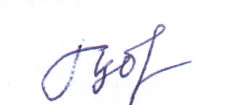 Секретарь							(Губайдуллина Э.Р.)